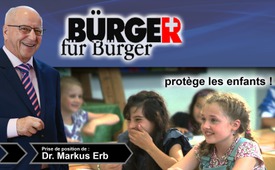 L’association « Des citoyens pour les citoyens » protège les enfants !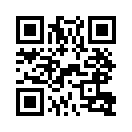 Le 4 mars dans les cantons de Berne et de Zürich nous pourrons décider quel chemin nous voulons prendre !
En effet ce jour-là, on présentera aux électeurs une initiative populaire qui a du cœur et de la raison, l’initiative que nous attendons depuis longtemps « Lehrplan vor’s Volk » (« Présenter le plan d’éducation devant le peuple »).Le 4 mars dans les cantons de Berne et de Zürich nous pourrons décider quel chemin nous voulons prendre !
En effet ce jour-là, on présentera aux électeurs une initiative populaire qui a du cœur et de la raison, l’initiative que nous attendons depuis longtemps « Lehrplan vor’s Volk » (« Présenter le plan d’éducation devant le peuple »). Enfin nous prenons de nouveau les cahiers en main et nous ne sommes plus obligés d’en laisser la responsabilité à tous les tireurs de ficelles suspects qui ces dernières années ont créé le chaos avec leurs réformes scolaires toujours nouvelles et précipitées. Protégeons les écoliers, instituteurs et parents qui dans cette affaire sont à plaindre. 
Ainsi, le 4 mars, saisissons cette chance avec un OUI d’encouragement à « Joie d’apprendre – sans le plan d’éducation 21 », avec un OUI à l’initiative « Présenter le plan d’éducation devant le peuple » et faisons à nouveau régner le calme dans nos salles de classe.
Aidez-nous aussi à amener un changement pour le mieux dans nos écoles !de Dr. Markus ErbSources:.Bürger für Bürger, Ausgabe 48, Januar 2018, S.1Cela pourrait aussi vous intéresser:#OpinionSansFard - sans fard - www.kla.tv/OpinionSansFardKla.TV – Des nouvelles alternatives... libres – indépendantes – non censurées...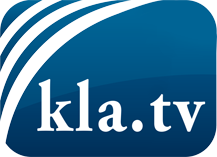 ce que les médias ne devraient pas dissimuler...peu entendu, du peuple pour le peuple...des informations régulières sur www.kla.tv/frÇa vaut la peine de rester avec nous! Vous pouvez vous abonner gratuitement à notre newsletter: www.kla.tv/abo-frAvis de sécurité:Les contre voix sont malheureusement de plus en plus censurées et réprimées. Tant que nous ne nous orientons pas en fonction des intérêts et des idéologies de la système presse, nous devons toujours nous attendre à ce que des prétextes soient recherchés pour bloquer ou supprimer Kla.TV.Alors mettez-vous dès aujourd’hui en réseau en dehors d’internet!
Cliquez ici: www.kla.tv/vernetzung&lang=frLicence:    Licence Creative Commons avec attribution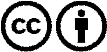 Il est permis de diffuser et d’utiliser notre matériel avec l’attribution! Toutefois, le matériel ne peut pas être utilisé hors contexte.
Cependant pour les institutions financées avec la redevance audio-visuelle, ceci n’est autorisé qu’avec notre accord. Des infractions peuvent entraîner des poursuites.